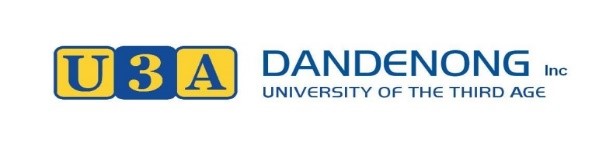 Draft Minutes of 29th Annual General Meeting 12 September 2023 1pmDandenong RSL – Anzac RoomChairperson: Jeanette Keane – PresidentMinute Secretary for AGM: Alan Beale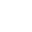 CMeeting closed at 2:45 pmAppendix A – Members PresentAppendix B – Apologies / ProxiesWelcomeThe President welcomed all members present (see appendix A) Apologies & ProxiesSee appendix B Proposal 1: The apologies be accepted – Proposed by: Tim KeaneSeconded: Raelene CurtisThere were no matters arising.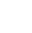 CarriedConfirmation of minutesMinutes of 28th AGM are available on the Dandenong U3A website. And a hard copy provided on each of the tables.There were no matters arising.Proposal 2: that the minutes be accepted as a true record -  Proposed By: David NassauSeconded: Tim KeaneCarriedAnnual Report The Annual Report was available on the Dandenong U3A website.  And a hard copy provided on each of the tables.Jeanette Keane Thanked volunteers.There are many members who contribute to the running of U3A Dandenong without whom, we would not be able to run all the activities that you enjoy.Special Thank you to all our Tutors and Course Coordinators as without your efforts we would have no courses. I have along with several others stepped in to cover absences for holidays or illness and have gained an appreciation the effort required to prepare and conduct classes for 39 weeks and the reward for doing this. We have Thelma who is stepping down from tutoring after many years – thank you for your contribution.Kevin McIntyre Award – presented to Evelyn BeaucasinThank you to the committee for your ongoing support. We have a fantastic committee. All continue to put in lots of effort behind the scenes to keep U3A Dandenong functioning. Program, Social, Fundraising and Marketing Raelene Curtis presented a report on the Program, Social, Fundraising and Marketing To all the course Tutors and Coordinators for, without you, we would not have a U3A or classes to attend. – Thank YouTo all the people who helped at the events for fundraising and marketing, - Bunnings Sausage Sizzle, Dandenong Show, Volunteer Expo and Seniors Month.   - Thank youTo all the members who have supported events by attending - Resuscitate a Mate, Christmas in July and this AGM – Thank youVolunteering is very special and something that most people could aspire too.  It is rewarding, and feels good to know that you have helped in some way to make a difference in some one’s life.  So, please consider this when we are looking for some volunteers.As for timetabling, most classes have remained the same.    Having said that, Raelene has heard whispers of some tutors tiring, so asked all members to please consider stepping up and assisting our very special tutors, so they don’t burn out.There are still some classes running on very low numbers, so asked all members to please consider joining or promoting these classes to others.Raelene also noted that there are a lot of people signed up to classes that they do not attend. Raelene asked members to please be considerate; if you are not going to participate in these classes, please let us know so that we can take your name off the list so there is room for someone else.  Especially, where the class is full.Newsletter and Communications  Jeanette Keane Presented for the rest of the meeting - The newsletter continues provide an update on class activity. It is reliant on Tutors /Course Coordinators providing activity reports in a timely manner when asked. (Note Tutor/ Course Coordinator may ask a course member to write the report for the class)We are trying to make the newsletter smaller by focusing on a theme – eg exercise type classes and making it more frequent.Jeanette said she had tried to strike the balance between drowning members in emails and keeping members informed of things members need or might like to know. Hopefully have been successful. Jeanette requested members to Please make sure that any members you know of who don’t have email know what is in the emails.U3A network This year U3A Network (Victoria) has provided zoom sessions on staying safe on line, only a few members have signed up to these sessions, but for those who have they have been very informativeWe have now removed the covid vax requirement from the joining processOfficeThank you to our office volunteers:Alan Beale – Office ManagerEvelyn BeaucasinBabes SevillaClaudia CespedesAnd welcome a new volunteer - Tracy EdmondsWe are continuing to take steps to further de-clutter the office and storage cupboard at POD as both areas contain much equipment we no longer use so we are hoping to have an equipment sale sometime over the next year.  Constitution  Our constitution was previously updated in 2018, since then, we have a new web site, email addresses and introduced UMAS which means we manage memberships on line rather than by paper forms. We changed the membership year to be calendar year and removed reference to associate members. There has also been clarification with regards to privacy and notice of meetings The constitution has been updated to reflect these. The copy you have on your tables has a line in the left margin to show where the changes are. They are all in the first 9 pages and on page 30Our By Laws have also been updated mainly for clarificationMembership types are defined in the By-laws.Office hours were removed as these hours change frequently depending on availability of volunteers.Semester dates definition was reworded.The copy you have on your tables has a line in the left margin to show where the changes are. Proposal 3 - Do you accept the amended constitution?Proposed by – Rikki DaviesSeconded by – Dorothea KassellCarriedFinancial StatementsThe Annual Report together with Financial Statements for the previous financial year were available on the Dandenong U3A website. And a hard copy provided on each of the tables.The Financial Statements were prepared by Claudia Cespedes Treasurer and shared on screen. Jeanette Keane, provided a short summary of the financials including the Annual Budget for the 2022-23 year.The financial position remains good as we again have managed to have a small surplus for the 22-23 financial year. Looking forward we will continue to request and appreciate support from members for our fund-raising activities as these activities provide a buffer against increasing costs so we don’t have to raise our membership fees.MembershipsLife Membership – currently have Shirley Constantine as a life member and we would also like to make James Archibald a life member for his many years of service to U3A Dandenong as President and committee member.Our annual budget for FY23 - 24 is based on the following membership fees for the full calendar yearDistance Membership was trialled this year for members who only attend zoom courses or outdoor activities including Hiking, Cycling and Walkingfull membership to remain at $70 Tutor / Course Coordinator membership at $35Distance membership at $35Proposal #4 - This AGM ratifies the membership fees for the Calendar Year 2024; Full membership $70, Tutors / Course Coordinators $35Distance membership at $35Proposed: Lorraine BishopSeconded: Richard RyanCarriedProposal 5 - This AGM accepts the Financial Report  -  Profit & Loss Report & Budget, as provided and endorsed by the Committee of Management at the July 2022 monthly meeting.Proposed: Raelene CurtisSeconded: David NassauCarriedThere were no matters arising. Ongoing ChallengesWe would still like more members willing to participate in the committee. You can start as committee support to do a project – run a Bunnings BBQ, securing a grant and coordinating spending of that money.Organising a social activity or coordinating the participation in an event to raise our profile in the communityWithout key committee members we are severely hamstrung in our ability to provide the service you have come to expect. – Sometimes we need 3 signatures – President, Secretary and Treasurer and these need to be different people – so we are stopped at step1.Later in the meeting we will be looking for nominations for committee positions. If we fail to find some members who will effectively contribute to the committee’s activities, then we will start investigating the feasibility of merging with another local U3A Members SurveyCopies of a survey form were distributed.All attendees were invited to complete a survey form. The completed forms were collected at the end of the AGM.Committee Roles - ElectionsAt the AGM we have the following members who have completed a second two-year term and are willing got be re-elected.Committee Members re-elected last AGM and continuing in their rolesThe roles of President and Office Manager have been re-elected as there were no other nominations.The following nominations for committee positions were received:Request was made to attendees for anyone who would like to help.As nominations for each of committee roles were less than required, these members were duly elected.No nominations were received for the roleRisk managementso Jeanette Keane will continue acting in this roleJeanette Keane will also cover Program Coordinator until volunteer found.Support Positions A number of members have volunteered to provide support to the Committee.:The offer of support from these members is graciously welcomed and each will be contacted following the first meeting of the new Committee in mid-October.General BusinessThere were no items of general business.ExtrasChristine Ware spoke about her mother, Gloria Pyke, for whom the Netball Stadium has been named. Gloria was a great athlete who played cricket, AFL, and Netball. Facilities for women’s sport were almost non-existent in Gloria’s younger years. Gloria worked tirelessly to improve this situation and this culminated in the complex that now bears her name. The stadium is now one of the key venues that Dandenong U3A utilises to hold its activities and classes.The Effective Communication class presented a thoroughly enjoyable entertainment based on characters from nursey rhymes. This was very well received with enthusiastic audience participation. The Raffle was drawn and prizes claimed.Thank you1Alan Beale2Anne Daly 3Babes Sevilla4Bernie Lellyett5Bruno Joaquin               6Carolyn Hill7Claudia Cespedes8Daniele Wade9David Nassau10Denise Michie11Diane Foulston12Dorothea Kassell13Evelyn Beaucasin           14Evelyn Meindertsma  15France Maning16Gail Caughey17Gill Sladen                   18Gladys Williams19Glenda Honan20Hind Bruni21James McGuiness          22Jan Ferguson                23Jeanette Keane24Jeanette Bayron25Jeannine Virginie26Jeffrey Woods                       27Jenny Fernandez            28John Commerford29Lorice Lellyett30Lorraine Bishop            31Margot Schuhmacher32Melissa Braganza33Nellie Roberts34Patricia Bradley35Patricia Taylor36Raelene Curtis              37Ramona Mesquita38Richard Ryan                  39Ricky Davis40Rienzie Machado41Rona Davy42Tim Keane43Valerie Walker44Vicki Collier45Winifred Kelly# Given NameSurname Proxy1RosalindSteel2Daniellede Lachaise3JimArchibald4Marge AngelucciJeanette Keane5TrevorRekdale6LilyRekdale7SandieAguiar8AnitaSuntherland9LolitaBrionesGill Sladen10VivienneFernandes11PeterHughes12RozaliHughes13GloriaSkalickaGill Sladen14MarilynCrossley15Peter Bramwell16MargaretPasqualini17RayMartin18Beryl Martin19LennieNassau20KayHolmes21RamaVemula22SuseelaVemula23Alan Stevenson24Murray JonesJeanette Keane25PaulineNaismith26MargColvin27MarieQuong28Sudiptamojumder29RonMicallef30Judith Talanoa31DianneMarkham32YvonneToomeyJeanette Keane33Fernanda Camillo34Tricia Marcuccio35MarieWright36Marj DowieMargot Schuhmacher 37SandraBowen